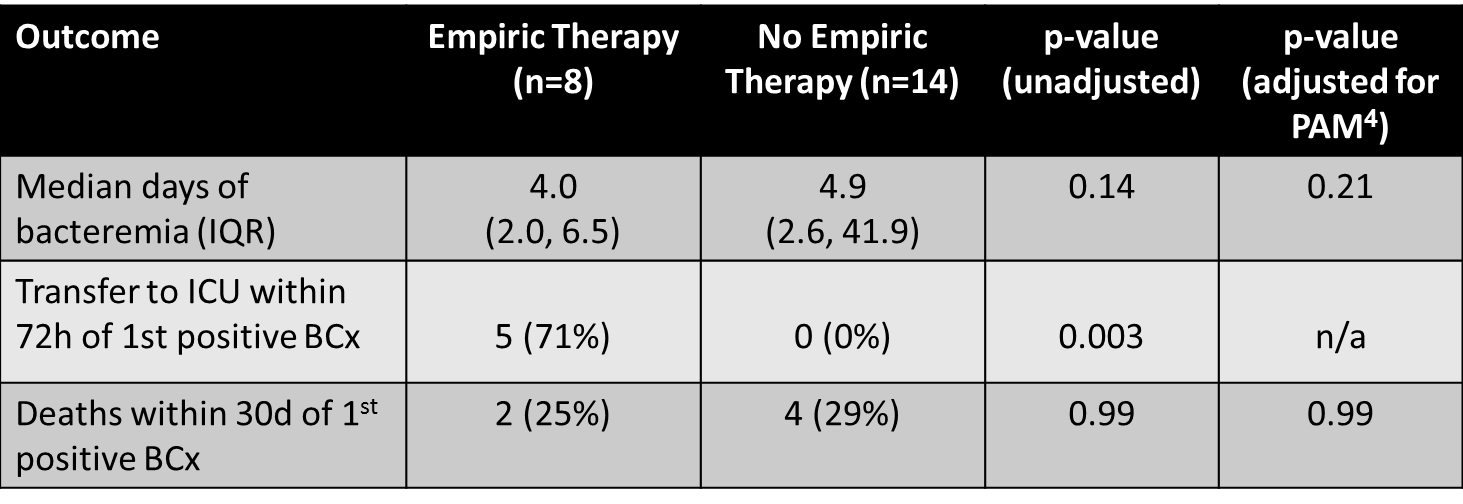 SUPPLEMENTAL TABLE 1. Indications for VRE Therapy in Nonacteremic Patientsfrom urine, 2 from pecimenscases of daptomycin use were for redman syndrome with vancomycinIndicationColonized (n=32)Nonolonized (n=35)Clinical decline24 (75)22 (63)VRE from nonblood 6 (19)1 (3)Vancomycin 0 (0)12 (34)Unknown2 (6)0 (0)